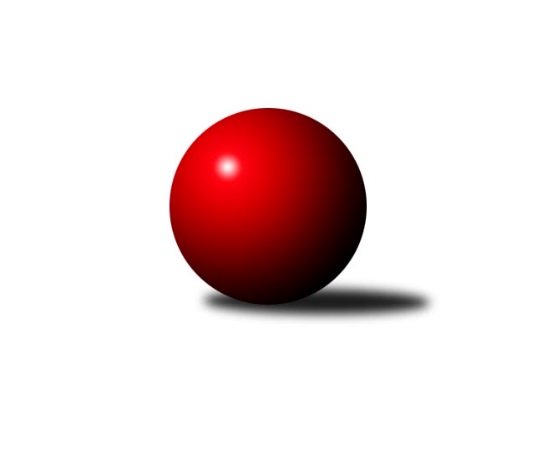 Č.4Ročník 2014/2015	16.6.2024 DELETED BY KING 2014/2015Statistika 4. kolaTabulka družstev:		družstvo	záp	výh	rem	proh	skore	sety	průměr	body	plné	dorážka	chyby	1.	TJ Sokol Kdyně B	4	3	1	0	42 : 22 	(29.5 : 18.5)	2544	7	1746	798	35	2.	TJ Havlovice A	4	3	0	1	46 : 18 	(30.5 : 17.5)	2555	6	1768	787	34	3.	TJ Baník Stříbro B	4	3	0	1	38 : 26 	(31.5 : 16.5)	2601	6	1792	809	38.8	4.	SK Škoda VS Plzeň B	4	3	0	1	36 : 28 	(24.5 : 23.5)	2610	6	1788	822	35.8	5.	Sokol Plzeň V	4	2	0	2	38 : 26 	(31.0 : 17.0)	2526	4	1737	790	39	6.	TJ Sokol Újezd svatého Kříže	4	2	0	2	34 : 30 	(22.0 : 26.0)	2579	4	1792	787	39.8	7.	TJ Dobřany	4	2	0	2	32 : 32 	(22.5 : 25.5)	2597	4	1769	828	32.3	8.	TJ Slavoj Plzeň B	4	2	0	2	28 : 36 	(22.5 : 25.5)	2435	4	1721	714	44.8	9.	TJ Havlovice B	4	1	1	2	32 : 32 	(22.5 : 25.5)	2522	3	1723	799	30	10.	TJ Sokol Pec pod Čerchovem	4	1	1	2	32 : 32 	(20.5 : 27.5)	2399	3	1680	719	50.5	11.	TJ Havlovice C	4	0	1	3	20 : 44 	(20.0 : 28.0)	2481	1	1717	765	38.3	12.	CB Dobřany B	4	0	0	4	6 : 58 	(11.0 : 37.0)	2353	0	1680	674	60Tabulka doma:		družstvo	záp	výh	rem	proh	skore	sety	průměr	body	maximum	minimum	1.	Sokol Plzeň V	2	2	0	0	26 : 6 	(19.0 : 5.0)	2540	4	2588	2491	2.	SK Škoda VS Plzeň B	2	2	0	0	22 : 10 	(14.0 : 10.0)	2659	4	2701	2617	3.	TJ Sokol Kdyně B	2	2	0	0	22 : 10 	(14.0 : 10.0)	2559	4	2603	2515	4.	TJ Sokol Újezd svatého Kříže	3	2	0	1	30 : 18 	(18.0 : 18.0)	2558	4	2582	2530	5.	TJ Sokol Pec pod Čerchovem	2	1	1	0	22 : 10 	(14.0 : 10.0)	2393	3	2423	2363	6.	TJ Havlovice B	3	1	1	1	26 : 22 	(16.0 : 20.0)	2526	3	2592	2487	7.	TJ Havlovice A	1	1	0	0	12 : 4 	(9.5 : 2.5)	2567	2	2567	2567	8.	TJ Baník Stříbro B	2	1	0	1	14 : 18 	(12.5 : 11.5)	2677	2	2704	2649	9.	TJ Slavoj Plzeň B	2	1	0	1	12 : 20 	(10.5 : 13.5)	2489	2	2560	2418	10.	TJ Dobřany	2	1	0	1	10 : 22 	(9.0 : 15.0)	2492	2	2515	2468	11.	TJ Havlovice C	1	0	0	1	4 : 12 	(7.0 : 5.0)	2467	0	2467	2467	12.	CB Dobřany B	2	0	0	2	6 : 26 	(8.0 : 16.0)	2374	0	2379	2369Tabulka venku:		družstvo	záp	výh	rem	proh	skore	sety	průměr	body	maximum	minimum	1.	TJ Havlovice A	3	2	0	1	34 : 14 	(21.0 : 15.0)	2548	4	2612	2505	2.	TJ Baník Stříbro B	2	2	0	0	24 : 8 	(19.0 : 5.0)	2563	4	2585	2541	3.	TJ Sokol Kdyně B	2	1	1	0	20 : 12 	(15.5 : 8.5)	2537	3	2570	2503	4.	TJ Dobřany	2	1	0	1	22 : 10 	(13.5 : 10.5)	2650	2	2694	2605	5.	TJ Slavoj Plzeň B	2	1	0	1	16 : 16 	(12.0 : 12.0)	2408	2	2490	2326	6.	SK Škoda VS Plzeň B	2	1	0	1	14 : 18 	(10.5 : 13.5)	2586	2	2701	2471	7.	TJ Havlovice C	3	0	1	2	16 : 32 	(13.0 : 23.0)	2486	1	2538	2404	8.	TJ Havlovice B	1	0	0	1	6 : 10 	(6.5 : 5.5)	2518	0	2518	2518	9.	TJ Sokol Újezd svatého Kříže	1	0	0	1	4 : 12 	(4.0 : 8.0)	2599	0	2599	2599	10.	Sokol Plzeň V	2	0	0	2	12 : 20 	(12.0 : 12.0)	2520	0	2577	2462	11.	TJ Sokol Pec pod Čerchovem	2	0	0	2	10 : 22 	(6.5 : 17.5)	2402	0	2516	2288	12.	CB Dobřany B	2	0	0	2	0 : 32 	(3.0 : 21.0)	2343	0	2372	2314Tabulka podzimní části:		družstvo	záp	výh	rem	proh	skore	sety	průměr	body	doma	venku	1.	TJ Sokol Kdyně B	4	3	1	0	42 : 22 	(29.5 : 18.5)	2544	7 	2 	0 	0 	1 	1 	0	2.	TJ Havlovice A	4	3	0	1	46 : 18 	(30.5 : 17.5)	2555	6 	1 	0 	0 	2 	0 	1	3.	TJ Baník Stříbro B	4	3	0	1	38 : 26 	(31.5 : 16.5)	2601	6 	1 	0 	1 	2 	0 	0	4.	SK Škoda VS Plzeň B	4	3	0	1	36 : 28 	(24.5 : 23.5)	2610	6 	2 	0 	0 	1 	0 	1	5.	Sokol Plzeň V	4	2	0	2	38 : 26 	(31.0 : 17.0)	2526	4 	2 	0 	0 	0 	0 	2	6.	TJ Sokol Újezd svatého Kříže	4	2	0	2	34 : 30 	(22.0 : 26.0)	2579	4 	2 	0 	1 	0 	0 	1	7.	TJ Dobřany	4	2	0	2	32 : 32 	(22.5 : 25.5)	2597	4 	1 	0 	1 	1 	0 	1	8.	TJ Slavoj Plzeň B	4	2	0	2	28 : 36 	(22.5 : 25.5)	2435	4 	1 	0 	1 	1 	0 	1	9.	TJ Havlovice B	4	1	1	2	32 : 32 	(22.5 : 25.5)	2522	3 	1 	1 	1 	0 	0 	1	10.	TJ Sokol Pec pod Čerchovem	4	1	1	2	32 : 32 	(20.5 : 27.5)	2399	3 	1 	1 	0 	0 	0 	2	11.	TJ Havlovice C	4	0	1	3	20 : 44 	(20.0 : 28.0)	2481	1 	0 	0 	1 	0 	1 	2	12.	CB Dobřany B	4	0	0	4	6 : 58 	(11.0 : 37.0)	2353	0 	0 	0 	2 	0 	0 	2Tabulka jarní části:		družstvo	záp	výh	rem	proh	skore	sety	průměr	body	doma	venku	1.	TJ Havlovice A	0	0	0	0	0 : 0 	(0.0 : 0.0)	0	0 	0 	0 	0 	0 	0 	0 	2.	TJ Havlovice C	0	0	0	0	0 : 0 	(0.0 : 0.0)	0	0 	0 	0 	0 	0 	0 	0 	3.	TJ Slavoj Plzeň B	0	0	0	0	0 : 0 	(0.0 : 0.0)	0	0 	0 	0 	0 	0 	0 	0 	4.	TJ Baník Stříbro B	0	0	0	0	0 : 0 	(0.0 : 0.0)	0	0 	0 	0 	0 	0 	0 	0 	5.	TJ Sokol Kdyně B	0	0	0	0	0 : 0 	(0.0 : 0.0)	0	0 	0 	0 	0 	0 	0 	0 	6.	CB Dobřany B	0	0	0	0	0 : 0 	(0.0 : 0.0)	0	0 	0 	0 	0 	0 	0 	0 	7.	SK Škoda VS Plzeň B	0	0	0	0	0 : 0 	(0.0 : 0.0)	0	0 	0 	0 	0 	0 	0 	0 	8.	TJ Sokol Pec pod Čerchovem	0	0	0	0	0 : 0 	(0.0 : 0.0)	0	0 	0 	0 	0 	0 	0 	0 	9.	Sokol Plzeň V	0	0	0	0	0 : 0 	(0.0 : 0.0)	0	0 	0 	0 	0 	0 	0 	0 	10.	TJ Sokol Újezd svatého Kříže	0	0	0	0	0 : 0 	(0.0 : 0.0)	0	0 	0 	0 	0 	0 	0 	0 	11.	TJ Havlovice B	0	0	0	0	0 : 0 	(0.0 : 0.0)	0	0 	0 	0 	0 	0 	0 	0 	12.	TJ Dobřany	0	0	0	0	0 : 0 	(0.0 : 0.0)	0	0 	0 	0 	0 	0 	0 	0 Zisk bodů pro družstvo:		jméno hráče	družstvo	body	zápasy	v %	dílčí body	sety	v %	1.	Petr Svoboda 	TJ Havlovice A 	8	/	4	(100%)		/		(%)	2.	Jiří Rádl 	TJ Havlovice A 	8	/	4	(100%)		/		(%)	3.	Jiří Šašek 	Sokol Plzeň V  	8	/	4	(100%)		/		(%)	4.	Andrea Palacká 	TJ Havlovice B 	8	/	4	(100%)		/		(%)	5.	Jan Kapic 	TJ Sokol Pec pod Čerchovem 	8	/	4	(100%)		/		(%)	6.	Olga Hornová 	TJ Sokol Kdyně B 	6	/	3	(100%)		/		(%)	7.	Jan Vacikar 	TJ Baník Stříbro B 	6	/	3	(100%)		/		(%)	8.	Tibor Palacký 	TJ Havlovice B 	6	/	3	(100%)		/		(%)	9.	Lucie Trochová 	TJ Baník Stříbro B 	6	/	4	(75%)		/		(%)	10.	Tomáš Palka 	TJ Baník Stříbro B 	6	/	4	(75%)		/		(%)	11.	František Zůna 	TJ Havlovice A 	6	/	4	(75%)		/		(%)	12.	Jan Murin 	TJ Sokol Pec pod Čerchovem 	6	/	4	(75%)		/		(%)	13.	Martin Kupka 	SK Škoda VS Plzeň B 	6	/	4	(75%)		/		(%)	14.	Jiří Jílek 	TJ Sokol Pec pod Čerchovem 	6	/	4	(75%)		/		(%)	15.	Miloš Černohorský 	TJ Havlovice A 	6	/	4	(75%)		/		(%)	16.	Václav Fidrant 	TJ Sokol Kdyně B 	4	/	2	(100%)		/		(%)	17.	Luděk Hejkal 	Sokol Plzeň V  	4	/	2	(100%)		/		(%)	18.	Petr Šabek 	TJ Sokol Újezd svatého Kříže  	4	/	2	(100%)		/		(%)	19.	Pavel Sloup 	TJ Dobřany 	4	/	3	(67%)		/		(%)	20.	Vojtěch Kořan 	TJ Dobřany 	4	/	3	(67%)		/		(%)	21.	Jaroslav Pejsar 	Sokol Plzeň V  	4	/	3	(67%)		/		(%)	22.	Vladimír Kepl 	Sokol Plzeň V  	4	/	3	(67%)		/		(%)	23.	Petr Vrba 	TJ Havlovice C 	4	/	3	(67%)		/		(%)	24.	Milan Vicher 	SK Škoda VS Plzeň B 	4	/	3	(67%)		/		(%)	25.	Ivan Böhm 	TJ Sokol Pec pod Čerchovem 	4	/	3	(67%)		/		(%)	26.	Václav Praštil 	TJ Sokol Újezd svatého Kříže  	4	/	3	(67%)		/		(%)	27.	Miroslav ml. Pivovarník 	TJ Sokol Újezd svatého Kříže  	4	/	3	(67%)		/		(%)	28.	Josef ml. Kreutzer 	TJ Slavoj Plzeň B 	4	/	3	(67%)		/		(%)	29.	Pavel Klik 	Sokol Plzeň V  	4	/	4	(50%)		/		(%)	30.	Pavel Kalous 	TJ Havlovice C 	4	/	4	(50%)		/		(%)	31.	Jaroslava Löffelmannová 	TJ Sokol Kdyně B 	4	/	4	(50%)		/		(%)	32.	Lenka Findejsová 	TJ Slavoj Plzeň B 	4	/	4	(50%)		/		(%)	33.	Karel Mašek 	TJ Slavoj Plzeň B 	4	/	4	(50%)		/		(%)	34.	Vladimír Rygl 	TJ Havlovice A 	4	/	4	(50%)		/		(%)	35.	Josef Šnajdr 	SK Škoda VS Plzeň B 	4	/	4	(50%)		/		(%)	36.	Jaroslav ml. Dufek 	TJ Sokol Újezd svatého Kříže  	4	/	4	(50%)		/		(%)	37.	Dobroslav Šůla 	TJ Slavoj Plzeň B 	4	/	4	(50%)		/		(%)	38.	Václav Toupal 	TJ Havlovice B 	4	/	4	(50%)		/		(%)	39.	Jiří Baloun 	TJ Dobřany 	4	/	4	(50%)		/		(%)	40.	Oldřich Jankovský 	TJ Sokol Újezd svatého Kříže  	4	/	4	(50%)		/		(%)	41.	Josef Nedoma 	TJ Havlovice C 	4	/	4	(50%)		/		(%)	42.	Roman Pivoňka 	TJ Sokol Újezd svatého Kříže  	4	/	4	(50%)		/		(%)	43.	Jiří Götz 	TJ Sokol Kdyně B 	4	/	4	(50%)		/		(%)	44.	Josef Dvořák 	TJ Dobřany 	4	/	4	(50%)		/		(%)	45.	Pavel Pivoňka 	TJ Havlovice B 	4	/	4	(50%)		/		(%)	46.	Ivana Gottwaldová 	TJ Havlovice B 	4	/	4	(50%)		/		(%)	47.	Šárka Lipchavská 	TJ Baník Stříbro B 	4	/	4	(50%)		/		(%)	48.	Vladimír Hamrle 	SK Škoda VS Plzeň B 	4	/	4	(50%)		/		(%)	49.	Otto Sloup 	TJ Dobřany 	4	/	4	(50%)		/		(%)	50.	Jiří Dohnal 	TJ Sokol Kdyně B 	2	/	1	(100%)		/		(%)	51.	Karel Konvář 	Sokol Plzeň V  	2	/	1	(100%)		/		(%)	52.	Denisa Šilhavá 	CB Dobřany B 	2	/	1	(100%)		/		(%)	53.	Jan Vaník 	SK Škoda VS Plzeň B 	2	/	1	(100%)		/		(%)	54.	Jan Kučera 	TJ Dobřany 	2	/	2	(50%)		/		(%)	55.	Radek Lipchavský 	TJ Baník Stříbro B 	2	/	2	(50%)		/		(%)	56.	Jana Krumlová 	TJ Sokol Kdyně B 	2	/	2	(50%)		/		(%)	57.	Petr Diviš 	Sokol Plzeň V  	2	/	2	(50%)		/		(%)	58.	Josef Kobes 	TJ Sokol Pec pod Čerchovem 	2	/	2	(50%)		/		(%)	59.	Martin Karkoš 	Sokol Plzeň V  	2	/	3	(33%)		/		(%)	60.	Filip Löfelmann 	TJ Sokol Kdyně B 	2	/	3	(33%)		/		(%)	61.	Petr Kučera 	TJ Dobřany 	2	/	3	(33%)		/		(%)	62.	Jiří Vavřička 	TJ Slavoj Plzeň B 	2	/	4	(25%)		/		(%)	63.	Tomáš Dix 	SK Škoda VS Plzeň B 	2	/	4	(25%)		/		(%)	64.	Lukáš Jaroš 	SK Škoda VS Plzeň B 	2	/	4	(25%)		/		(%)	65.	Pavel Troch 	TJ Baník Stříbro B 	2	/	4	(25%)		/		(%)	66.	Sabina Homrová 	CB Dobřany B 	2	/	4	(25%)		/		(%)	67.	Eva Kotalová 	TJ Havlovice C 	2	/	4	(25%)		/		(%)	68.	Jan Murin 	TJ Sokol Pec pod Čerchovem 	2	/	4	(25%)		/		(%)	69.	Václav Kuželík 	TJ Sokol Kdyně B 	2	/	4	(25%)		/		(%)	70.	Miroslav Pivoňka 	TJ Sokol Újezd svatého Kříže  	2	/	4	(25%)		/		(%)	71.	Jan Gottwald 	TJ Havlovice A 	2	/	4	(25%)		/		(%)	72.	Jaroslav Matoušek 	TJ Slavoj Plzeň B 	2	/	4	(25%)		/		(%)	73.	Nikola Přibáňová 	CB Dobřany B 	2	/	4	(25%)		/		(%)	74.	Jaromír Byrtus 	TJ Havlovice B 	2	/	4	(25%)		/		(%)	75.	Jiří ml Pivoňka ml.	TJ Havlovice C 	2	/	4	(25%)		/		(%)	76.	Libor Benzl 	TJ Sokol Kdyně B 	0	/	1	(0%)		/		(%)	77.	Lenka Černá 	CB Dobřany B 	0	/	1	(0%)		/		(%)	78.	Jan Ebelender 	TJ Dobřany 	0	/	1	(0%)		/		(%)	79.	Dominika Hrádková 	CB Dobřany B 	0	/	1	(0%)		/		(%)	80.	Tomáš Fryč 	CB Dobřany B 	0	/	1	(0%)		/		(%)	81.	Miloslav Knop 	TJ Sokol Pec pod Čerchovem 	0	/	1	(0%)		/		(%)	82.	Martin Získal 	Sokol Plzeň V  	0	/	1	(0%)		/		(%)	83.	Jan Kamír 	CB Dobřany B 	0	/	1	(0%)		/		(%)	84.	Tomáš Soustružník 	TJ Slavoj Plzeň B 	0	/	1	(0%)		/		(%)	85.	Karel Ganaj 	TJ Baník Stříbro B 	0	/	2	(0%)		/		(%)	86.	Jiří Kalista 	TJ Havlovice C 	0	/	2	(0%)		/		(%)	87.	František Pangrác 	TJ Sokol Pec pod Čerchovem 	0	/	2	(0%)		/		(%)	88.	Kamila Novotná 	CB Dobřany B 	0	/	3	(0%)		/		(%)	89.	David Vymyslický 	TJ Havlovice C 	0	/	4	(0%)		/		(%)	90.	Kristýna Kvačová 	CB Dobřany B 	0	/	4	(0%)		/		(%)	91.	Kateřina Mafková 	CB Dobřany B 	0	/	4	(0%)		/		(%)Průměry na kuželnách:		kuželna	průměr	plné	dorážka	chyby	výkon na hráče	1.	Stříbro, 1-4	2687	1815	871	32.5	(447.8)	2.	SK Škoda VS Plzeň, 1-4	2623	1790	833	40.3	(437.3)	3.	TJ Sokol Kdyně, 1-4	2534	1746	788	41.0	(422.5)	4.	TJ Slavoj Plzeň, 1-4	2530	1748	781	39.8	(421.7)	5.	TJ Sokol Újezd Sv. Kříže, 1-2	2522	1743	779	38.7	(420.4)	6.	TJ Dobřany, 1-2	2514	1735	779	39.5	(419.0)	7.	Havlovice, 1-2	2498	1739	758	34.4	(416.4)	8.	Sokol Plzeň V, 1-4	2477	1730	747	42.3	(412.9)	9.	CB Dobřany, 1-4	2444	1730	714	59.0	(407.5)	10.	Pec Pod Čerchovem, 1-2	2379	1658	721	39.8	(396.5)Nejlepší výkony na kuželnách:Stříbro, 1-4TJ Baník Stříbro B	2704	4. kolo	Otto Sloup 	TJ Dobřany	484	4. koloSK Škoda VS Plzeň B	2701	1. kolo	Lucie Trochová 	TJ Baník Stříbro B	471	1. koloTJ Dobřany	2694	4. kolo	Lucie Trochová 	TJ Baník Stříbro B	471	4. koloTJ Baník Stříbro B	2649	1. kolo	Šárka Lipchavská 	TJ Baník Stříbro B	471	1. kolo		. kolo	Martin Kupka 	SK Škoda VS Plzeň B	464	1. kolo		. kolo	Tomáš Palka 	TJ Baník Stříbro B	463	1. kolo		. kolo	Jan Vacikar 	TJ Baník Stříbro B	462	4. kolo		. kolo	Tomáš Dix 	SK Škoda VS Plzeň B	461	1. kolo		. kolo	Vojtěch Kořan 	TJ Dobřany	459	4. kolo		. kolo	Karel Ganaj 	TJ Baník Stříbro B	457	4. koloSK Škoda VS Plzeň, 1-4SK Škoda VS Plzeň B	2701	2. kolo	Milan Vicher 	SK Škoda VS Plzeň B	493	2. koloSK Škoda VS Plzeň B	2617	3. kolo	Josef Šnajdr 	SK Škoda VS Plzeň B	476	2. koloTJ Sokol Újezd svatého Kříže 	2599	2. kolo	Pavel Klik 	Sokol Plzeň V 	470	3. koloSokol Plzeň V 	2577	3. kolo	Jaroslav ml. Dufek 	TJ Sokol Újezd svatého Kříže 	466	2. kolo		. kolo	Jiří Šašek 	Sokol Plzeň V 	463	3. kolo		. kolo	Josef Šnajdr 	SK Škoda VS Plzeň B	462	3. kolo		. kolo	Lukáš Jaroš 	SK Škoda VS Plzeň B	458	3. kolo		. kolo	Vladimír Hamrle 	SK Škoda VS Plzeň B	453	3. kolo		. kolo	Martin Kupka 	SK Škoda VS Plzeň B	449	2. kolo		. kolo	Miroslav ml. Pivovarník 	TJ Sokol Újezd svatého Kříže 	448	2. koloTJ Sokol Kdyně, 1-4TJ Sokol Kdyně B	2603	1. kolo	Petr Svoboda 	TJ Havlovice A	475	4. koloTJ Havlovice C	2516	1. kolo	Jiří ml Pivoňka ml.	TJ Havlovice C	461	1. koloTJ Sokol Kdyně B	2515	4. kolo	Filip Löfelmann 	TJ Sokol Kdyně B	449	1. koloTJ Havlovice A	2505	4. kolo	Václav Fidrant 	TJ Sokol Kdyně B	445	1. kolo		. kolo	Pavel Kalous 	TJ Havlovice C	444	1. kolo		. kolo	Olga Hornová 	TJ Sokol Kdyně B	443	1. kolo		. kolo	Jiří Rádl 	TJ Havlovice A	440	4. kolo		. kolo	Jiří Dohnal 	TJ Sokol Kdyně B	440	4. kolo		. kolo	Jiří Götz 	TJ Sokol Kdyně B	433	1. kolo		. kolo	Jaroslava Löffelmannová 	TJ Sokol Kdyně B	432	4. koloTJ Slavoj Plzeň, 1-4TJ Dobřany	2605	1. kolo	Lenka Findejsová 	TJ Slavoj Plzeň B	461	4. koloTJ Slavoj Plzeň B	2560	4. kolo	Pavel Kalous 	TJ Havlovice C	456	4. koloTJ Havlovice C	2538	4. kolo	Jiří Baloun 	TJ Dobřany	450	1. koloTJ Slavoj Plzeň B	2418	1. kolo	Josef ml. Kreutzer 	TJ Slavoj Plzeň B	448	1. kolo		. kolo	Pavel Sloup 	TJ Dobřany	447	1. kolo		. kolo	Petr Kučera 	TJ Dobřany	446	1. kolo		. kolo	Jan Kučera 	TJ Dobřany	446	1. kolo		. kolo	Dobroslav Šůla 	TJ Slavoj Plzeň B	444	4. kolo		. kolo	Petr Vrba 	TJ Havlovice C	442	4. kolo		. kolo	David Vymyslický 	TJ Havlovice C	437	4. koloTJ Sokol Újezd Sv. Kříže, 1-2TJ Sokol Újezd svatého Kříže 	2582	1. kolo	Jaroslava Löffelmannová 	TJ Sokol Kdyně B	488	3. koloTJ Sokol Kdyně B	2570	3. kolo	Jaroslav ml. Dufek 	TJ Sokol Újezd svatého Kříže 	454	4. koloTJ Sokol Újezd svatého Kříže 	2562	4. kolo	Václav Fidrant 	TJ Sokol Kdyně B	452	3. koloTJ Sokol Újezd svatého Kříže 	2530	3. kolo	Petr Šabek 	TJ Sokol Újezd svatého Kříže 	450	3. koloTJ Havlovice B	2518	1. kolo	Václav Praštil 	TJ Sokol Újezd svatého Kříže 	447	1. koloCB Dobřany B	2372	4. kolo	Roman Pivoňka 	TJ Sokol Újezd svatého Kříže 	445	1. kolo		. kolo	Tibor Palacký 	TJ Havlovice B	444	1. kolo		. kolo	Jaroslav ml. Dufek 	TJ Sokol Újezd svatého Kříže 	441	1. kolo		. kolo	Oldřich Jankovský 	TJ Sokol Újezd svatého Kříže 	434	4. kolo		. kolo	Oldřich Jankovský 	TJ Sokol Újezd svatého Kříže 	433	3. koloTJ Dobřany, 1-2TJ Havlovice A	2612	3. kolo	František Zůna 	TJ Havlovice A	458	3. koloTJ Dobřany	2515	3. kolo	Martin Karkoš 	Sokol Plzeň V 	455	2. koloTJ Dobřany	2468	2. kolo	Pavel Sloup 	TJ Dobřany	450	2. koloSokol Plzeň V 	2462	2. kolo	Jiří Rádl 	TJ Havlovice A	442	3. kolo		. kolo	Miloš Černohorský 	TJ Havlovice A	438	3. kolo		. kolo	Pavel Sloup 	TJ Dobřany	438	3. kolo		. kolo	Vladimír Rygl 	TJ Havlovice A	435	3. kolo		. kolo	Otto Sloup 	TJ Dobřany	434	3. kolo		. kolo	Vojtěch Kořan 	TJ Dobřany	434	2. kolo		. kolo	Jaroslav Pejsar 	Sokol Plzeň V 	422	2. koloHavlovice, 1-2TJ Havlovice B	2592	4. kolo	Radek Lipchavský 	TJ Baník Stříbro B	467	3. koloTJ Baník Stříbro B	2585	3. kolo	Petr Svoboda 	TJ Havlovice A	465	1. koloTJ Havlovice A	2567	1. kolo	Pavel Pivoňka 	TJ Havlovice B	462	4. koloTJ Havlovice A	2528	2. kolo	Václav Toupal 	TJ Havlovice B	458	4. koloTJ Sokol Kdyně B	2503	2. kolo	Tibor Palacký 	TJ Havlovice B	456	2. koloTJ Havlovice B	2498	2. kolo	Tibor Palacký 	TJ Havlovice B	453	4. koloTJ Havlovice B	2487	3. kolo	Jan Vacikar 	TJ Baník Stříbro B	449	3. koloSK Škoda VS Plzeň B	2471	4. kolo	Jiří Rádl 	TJ Havlovice A	449	1. koloTJ Havlovice C	2467	2. kolo	Jiří Rádl 	TJ Havlovice A	444	2. koloTJ Sokol Pec pod Čerchovem	2288	1. kolo	Josef Nedoma 	TJ Havlovice C	442	2. koloSokol Plzeň V, 1-4Sokol Plzeň V 	2588	4. kolo	Vladimír Kepl 	Sokol Plzeň V 	467	4. koloTJ Sokol Pec pod Čerchovem	2516	4. kolo	Jiří Šašek 	Sokol Plzeň V 	463	4. koloSokol Plzeň V 	2491	1. kolo	Ivan Böhm 	TJ Sokol Pec pod Čerchovem	454	4. koloCB Dobřany B	2314	1. kolo	Jiří Jílek 	TJ Sokol Pec pod Čerchovem	444	4. kolo		. kolo	Martin Karkoš 	Sokol Plzeň V 	439	4. kolo		. kolo	Jiří Šašek 	Sokol Plzeň V 	426	1. kolo		. kolo	Karel Konvář 	Sokol Plzeň V 	423	1. kolo		. kolo	Jan Kapic 	TJ Sokol Pec pod Čerchovem	420	4. kolo		. kolo	Luděk Hejkal 	Sokol Plzeň V 	417	1. kolo		. kolo	Luděk Hejkal 	Sokol Plzeň V 	417	4. koloCB Dobřany, 1-4TJ Baník Stříbro B	2541	2. kolo	Jan Vacikar 	TJ Baník Stříbro B	455	2. koloTJ Slavoj Plzeň B	2490	3. kolo	Šárka Lipchavská 	TJ Baník Stříbro B	450	2. koloCB Dobřany B	2379	3. kolo	Jiří Vavřička 	TJ Slavoj Plzeň B	447	3. koloCB Dobřany B	2369	2. kolo	Lenka Findejsová 	TJ Slavoj Plzeň B	442	3. kolo		. kolo	Tomáš Palka 	TJ Baník Stříbro B	438	2. kolo		. kolo	Lenka Černá 	CB Dobřany B	437	3. kolo		. kolo	Lucie Trochová 	TJ Baník Stříbro B	428	2. kolo		. kolo	Kristýna Kvačová 	CB Dobřany B	426	2. kolo		. kolo	Sabina Homrová 	CB Dobřany B	416	2. kolo		. kolo	Jaroslav Matoušek 	TJ Slavoj Plzeň B	410	3. koloPec Pod Čerchovem, 1-2TJ Sokol Pec pod Čerchovem	2423	2. kolo	Petr Vrba 	TJ Havlovice C	451	3. koloTJ Havlovice C	2404	3. kolo	Jan Murin 	TJ Sokol Pec pod Čerchovem	428	3. koloTJ Sokol Pec pod Čerchovem	2363	3. kolo	Jan Murin 	TJ Sokol Pec pod Čerchovem	424	2. koloTJ Slavoj Plzeň B	2326	2. kolo	Jiří Jílek 	TJ Sokol Pec pod Čerchovem	422	2. kolo		. kolo	Dobroslav Šůla 	TJ Slavoj Plzeň B	420	2. kolo		. kolo	Jan Kapic 	TJ Sokol Pec pod Čerchovem	414	3. kolo		. kolo	Ivan Böhm 	TJ Sokol Pec pod Čerchovem	412	2. kolo		. kolo	Jiří ml Pivoňka ml.	TJ Havlovice C	408	3. kolo		. kolo	Jiří Vavřička 	TJ Slavoj Plzeň B	407	2. kolo		. kolo	Jan Kapic 	TJ Sokol Pec pod Čerchovem	406	2. koloČetnost výsledků:	8.0 : 8.0	2x	4.0 : 12.0	5x	2.0 : 14.0	1x	16.0 : 0.0	2x	14.0 : 2.0	2x	12.0 : 4.0	4x	10.0 : 6.0	6x	0.0 : 16.0	2x